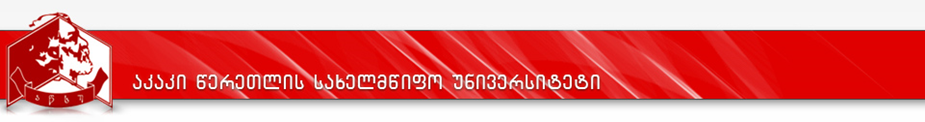 სამაგისტრო პროგრამაჟურნალისტიკაქუთაისი, 2017კურიკულუმისასწავლოგეგმა    2016-2020პროგრამისდასახელება: ჟურნალისტიკამისანიჭებელიკვალიფიკაცია: სოციალურ მეცნიერებათა მაგისტრი ჟურნალისტიკაშიდანართი1სასწავლობაკალავბიზნესის, სამართლისა და სოცაილურ  მეცნიერებათა  ფაკულტეტი„ დამტკიცებულია შესწორებებით “რექტორი                           პროფ. გიორგი ღავთაძეაკადემიური საბჭოს სხდომის ოქმი № 115 სექტემბერი 2017 წელი„დამტკიცებულია შესწორებებით “დეკანი                      ასოც. პროფ. აკაკი ბაკურაძეფაკულტეტის  საბჭოს სხდომის ოქმი № 15 სექტემბერი 2017 წელიპროგრამის დასახელებაპროგრამის დასახელებაჟურნალისტიკა (Journalism)ჟურნალისტიკა (Journalism)მისანიჭებელიაკადემიურიხარისხი/კვალიფიკაციამისანიჭებელიაკადემიურიხარისხი/კვალიფიკაციასოციალურმეცნიერებათამაგისტრი ჟურნალისტიკაშიMagister of Social Sciences in Journalismსოციალურმეცნიერებათამაგისტრი ჟურნალისტიკაშიMagister of Social Sciences in Journalismფაკულტეტის დასახელებაფაკულტეტის დასახელებაბიზნესის, სამართლისა და სოციალურ მეცნიერებათა ფაკულტეტიბიზნესის, სამართლისა და სოციალურ მეცნიერებათა ფაკულტეტიპროგრამის ხელმძღვანელი/ხელმძღვანელები/კოორდინატორიპროგრამის ხელმძღვანელი/ხელმძღვანელები/კოორდინატორინანა შენგელია-სოციალურ მეცნიერებათა დეპარტამენტის ჟურნალისტიკის მიმართულების ასოცირებული პროფესორი   T:593941755; e-mail: nanashengelia@atsu.edu.ge ნანა შენგელია-სოციალურ მეცნიერებათა დეპარტამენტის ჟურნალისტიკის მიმართულების ასოცირებული პროფესორი   T:593941755; e-mail: nanashengelia@atsu.edu.ge პროგრამისხანგრძლივობა/მოცულობა (სემესტრი, კრედიტებისრაოდენობა)პროგრამისხანგრძლივობა/მოცულობა (სემესტრი, კრედიტებისრაოდენობა)პროგრამის ხანგრძლივობა - 2 სასწავლო წელი, 4 სემესტრი.კრედიტების რაოდენობა - 120 ECTS კრედიტი.პროგრამის ხანგრძლივობა - 2 სასწავლო წელი, 4 სემესტრი.კრედიტების რაოდენობა - 120 ECTS კრედიტი.სწავლებისენასწავლებისენასწავლებისენაქართულიპროგრამის შემუშავებისა და განახლების თარიღები;პროგრამის შემუშავებისა და განახლების თარიღები;პროგრამის შემუშავებისა და განახლების თარიღები;პროგრამაზედაშვებისწინაპირობები (მოთხოვნები)პროგრამაზედაშვებისწინაპირობები (მოთხოვნები)პროგრამაზედაშვებისწინაპირობები (მოთხოვნები)პროგრამაზედაშვებისწინაპირობები (მოთხოვნები)სამაგისტრო პროგრამაზე დაიშვება ბაკალავრის ხარისხის მქონე ნებისმიერი  პირი, რომელიც ჩააბარებს საერთო სამაგისტრო  გამოცდას და საუნივერსიტეტო გამოცდას სპეციალობაში.სამაგისტრო პროგრამაზე დაიშვება ბაკალავრის ხარისხის მქონე ნებისმიერი  პირი, რომელიც ჩააბარებს საერთო სამაგისტრო  გამოცდას და საუნივერსიტეტო გამოცდას სპეციალობაში.სამაგისტრო პროგრამაზე დაიშვება ბაკალავრის ხარისხის მქონე ნებისმიერი  პირი, რომელიც ჩააბარებს საერთო სამაგისტრო  გამოცდას და საუნივერსიტეტო გამოცდას სპეციალობაში.სამაგისტრო პროგრამაზე დაიშვება ბაკალავრის ხარისხის მქონე ნებისმიერი  პირი, რომელიც ჩააბარებს საერთო სამაგისტრო  გამოცდას და საუნივერსიტეტო გამოცდას სპეციალობაში.პროგრამისმიზნებიპროგრამისმიზნებიპროგრამისმიზნებიპროგრამისმიზნებისამაგისტრო პროგრამა ფოკუსირებულია რეგიონული ჟურნალისტიკის განვითარებაზე, რეგიონში არსებულ მედიასაშუალებებში მაგისტრატურის კურსდამთავრებულთა დასაქმებაზე. პროგრამა განკუთვნილია ნებისმიერი სპეციალობის ბაკალავრიატდამთავრებულთათვის. შესაბამისად, პროგრამის მიზანია ღრმად და საფუძვლიანად შეასწავლოს და გამოუმუშაოს ჟურნალისტისათვის საჭირო უნარ-ჩვევები, მოამზადოს როგორც მაღალკვალიფიციური ჟურნალისტი, რაც ქართულ მედიას და განსაკუთრებით იმერეთის რეგიონულ მედიას, შემატებს განათლებულ, პროფესიული ჩვევების თვალსაზრისით კარგად მომზადებულ, კონკურენტუნარიან კადრს.შემოთავაზებულიპროგრამამ უნდა უზრუნველყოს:მაგისტრებiს მომზადება ჟურნალისტიკის სპეციალიზაციით; მათი ცოდნის გაღრმავება და გამდიდრება თანამედროვე უცხოური და ქართული ჟურნალისტიკის თეორიული და პრაქტიკული კომპონენტების გათვალისწინებით.მაგისტრები შეისწავლიან ჟურნალისტიკის მენეჯმენტს, თანამედროვე პოლიტიკის, ეკონომიკისა და ყოფის აქტუალურ საკითხებს, მოვლენების ანალიზის ფორმებსა და საკითხისადმი პროფესიული მიდგომის მეთოდებს.სამაგისტრო პროგრამა ფოკუსირებულია რეგიონული ჟურნალისტიკის განვითარებაზე, რეგიონში არსებულ მედიასაშუალებებში მაგისტრატურის კურსდამთავრებულთა დასაქმებაზე. პროგრამა განკუთვნილია ნებისმიერი სპეციალობის ბაკალავრიატდამთავრებულთათვის. შესაბამისად, პროგრამის მიზანია ღრმად და საფუძვლიანად შეასწავლოს და გამოუმუშაოს ჟურნალისტისათვის საჭირო უნარ-ჩვევები, მოამზადოს როგორც მაღალკვალიფიციური ჟურნალისტი, რაც ქართულ მედიას და განსაკუთრებით იმერეთის რეგიონულ მედიას, შემატებს განათლებულ, პროფესიული ჩვევების თვალსაზრისით კარგად მომზადებულ, კონკურენტუნარიან კადრს.შემოთავაზებულიპროგრამამ უნდა უზრუნველყოს:მაგისტრებiს მომზადება ჟურნალისტიკის სპეციალიზაციით; მათი ცოდნის გაღრმავება და გამდიდრება თანამედროვე უცხოური და ქართული ჟურნალისტიკის თეორიული და პრაქტიკული კომპონენტების გათვალისწინებით.მაგისტრები შეისწავლიან ჟურნალისტიკის მენეჯმენტს, თანამედროვე პოლიტიკის, ეკონომიკისა და ყოფის აქტუალურ საკითხებს, მოვლენების ანალიზის ფორმებსა და საკითხისადმი პროფესიული მიდგომის მეთოდებს.სამაგისტრო პროგრამა ფოკუსირებულია რეგიონული ჟურნალისტიკის განვითარებაზე, რეგიონში არსებულ მედიასაშუალებებში მაგისტრატურის კურსდამთავრებულთა დასაქმებაზე. პროგრამა განკუთვნილია ნებისმიერი სპეციალობის ბაკალავრიატდამთავრებულთათვის. შესაბამისად, პროგრამის მიზანია ღრმად და საფუძვლიანად შეასწავლოს და გამოუმუშაოს ჟურნალისტისათვის საჭირო უნარ-ჩვევები, მოამზადოს როგორც მაღალკვალიფიციური ჟურნალისტი, რაც ქართულ მედიას და განსაკუთრებით იმერეთის რეგიონულ მედიას, შემატებს განათლებულ, პროფესიული ჩვევების თვალსაზრისით კარგად მომზადებულ, კონკურენტუნარიან კადრს.შემოთავაზებულიპროგრამამ უნდა უზრუნველყოს:მაგისტრებiს მომზადება ჟურნალისტიკის სპეციალიზაციით; მათი ცოდნის გაღრმავება და გამდიდრება თანამედროვე უცხოური და ქართული ჟურნალისტიკის თეორიული და პრაქტიკული კომპონენტების გათვალისწინებით.მაგისტრები შეისწავლიან ჟურნალისტიკის მენეჯმენტს, თანამედროვე პოლიტიკის, ეკონომიკისა და ყოფის აქტუალურ საკითხებს, მოვლენების ანალიზის ფორმებსა და საკითხისადმი პროფესიული მიდგომის მეთოდებს.სამაგისტრო პროგრამა ფოკუსირებულია რეგიონული ჟურნალისტიკის განვითარებაზე, რეგიონში არსებულ მედიასაშუალებებში მაგისტრატურის კურსდამთავრებულთა დასაქმებაზე. პროგრამა განკუთვნილია ნებისმიერი სპეციალობის ბაკალავრიატდამთავრებულთათვის. შესაბამისად, პროგრამის მიზანია ღრმად და საფუძვლიანად შეასწავლოს და გამოუმუშაოს ჟურნალისტისათვის საჭირო უნარ-ჩვევები, მოამზადოს როგორც მაღალკვალიფიციური ჟურნალისტი, რაც ქართულ მედიას და განსაკუთრებით იმერეთის რეგიონულ მედიას, შემატებს განათლებულ, პროფესიული ჩვევების თვალსაზრისით კარგად მომზადებულ, კონკურენტუნარიან კადრს.შემოთავაზებულიპროგრამამ უნდა უზრუნველყოს:მაგისტრებiს მომზადება ჟურნალისტიკის სპეციალიზაციით; მათი ცოდნის გაღრმავება და გამდიდრება თანამედროვე უცხოური და ქართული ჟურნალისტიკის თეორიული და პრაქტიკული კომპონენტების გათვალისწინებით.მაგისტრები შეისწავლიან ჟურნალისტიკის მენეჯმენტს, თანამედროვე პოლიტიკის, ეკონომიკისა და ყოფის აქტუალურ საკითხებს, მოვლენების ანალიზის ფორმებსა და საკითხისადმი პროფესიული მიდგომის მეთოდებს.სწავლისშედეგები  ( ზოგადიდადარგობრივიკომპეტენციები)სწავლისშედეგები  ( ზოგადიდადარგობრივიკომპეტენციები)სწავლისშედეგები  ( ზოგადიდადარგობრივიკომპეტენციები)სწავლისშედეგები  ( ზოგადიდადარგობრივიკომპეტენციები)ცოდნა და გაცნობიერებაჟურნალისტიკის სამაგისტრო პროგრამის ათვისებით კურსდამთავრებული       ფლობს ღრმა და სისტემურ ცოდნას ჟურნალისტიკის ძირითადი ტენდენციების შესახებ, როგორ იმუშაოს წყაროებთან და მონაცემთა ბაზებთან.  აცნობიერებს მედიასისტემების როლს დემოკრატიზაციისა და საზოგადოების განვითარების პროცესში; მედიისა და მედიამკვლევარის როლს და მნიშვნელობას საზოგადოებაში.ჟურნალისტიკის სამაგისტრო პროგრამის ათვისებით კურსდამთავრებული       ფლობს ღრმა და სისტემურ ცოდნას ჟურნალისტიკის ძირითადი ტენდენციების შესახებ, როგორ იმუშაოს წყაროებთან და მონაცემთა ბაზებთან.  აცნობიერებს მედიასისტემების როლს დემოკრატიზაციისა და საზოგადოების განვითარების პროცესში; მედიისა და მედიამკვლევარის როლს და მნიშვნელობას საზოგადოებაში.ჟურნალისტიკის სამაგისტრო პროგრამის ათვისებით კურსდამთავრებული       ფლობს ღრმა და სისტემურ ცოდნას ჟურნალისტიკის ძირითადი ტენდენციების შესახებ, როგორ იმუშაოს წყაროებთან და მონაცემთა ბაზებთან.  აცნობიერებს მედიასისტემების როლს დემოკრატიზაციისა და საზოგადოების განვითარების პროცესში; მედიისა და მედიამკვლევარის როლს და მნიშვნელობას საზოგადოებაში.ცოდნის პრაქტიკაში გამოყენების უნარიინფორმაციის მოპოვება, დამუშავება, ტექსტის სტრუქტურირება, მიზნის გათვალისწინებით სხვადასხვა სახის ტექსტის შექმნა; შემოქმედებით მუშაობა სხვადასხვა ფორმებით-წერილობით, ზეპირი, ხმასთან და გამოსახულებასთან;დამოუკიდებლი და გუნდური მუშაობა კვლევების წარმოებისას;მედიის სხვადასხვა სახის დასაფუძნებლად განახორციელოს კვლევითი პროექტების და მედიისა და კომუნიკაციის სფეროში პროექტების დამოუკიდებლად მართვა;ანალიტიკური მასალის მომზადება და მედიაკრიტიკა;საზოგადოებასთან ურთიერთობის სამსახურის მართვა, მედიაკამპანიის დაგეგმვა და განხორციელება; შეუძლია წარმატებული სარეკლამო კამპანიის დაგეგმვა;ვებტექნოლოგიების გამოყენებით ინტერნეტრადიოს, ინტერნეტელევიზიის, ინტერნეტგაზეთისა და ჟურნალის დაფუძნება.ინფორმაციის მოპოვება, დამუშავება, ტექსტის სტრუქტურირება, მიზნის გათვალისწინებით სხვადასხვა სახის ტექსტის შექმნა; შემოქმედებით მუშაობა სხვადასხვა ფორმებით-წერილობით, ზეპირი, ხმასთან და გამოსახულებასთან;დამოუკიდებლი და გუნდური მუშაობა კვლევების წარმოებისას;მედიის სხვადასხვა სახის დასაფუძნებლად განახორციელოს კვლევითი პროექტების და მედიისა და კომუნიკაციის სფეროში პროექტების დამოუკიდებლად მართვა;ანალიტიკური მასალის მომზადება და მედიაკრიტიკა;საზოგადოებასთან ურთიერთობის სამსახურის მართვა, მედიაკამპანიის დაგეგმვა და განხორციელება; შეუძლია წარმატებული სარეკლამო კამპანიის დაგეგმვა;ვებტექნოლოგიების გამოყენებით ინტერნეტრადიოს, ინტერნეტელევიზიის, ინტერნეტგაზეთისა და ჟურნალის დაფუძნება.ინფორმაციის მოპოვება, დამუშავება, ტექსტის სტრუქტურირება, მიზნის გათვალისწინებით სხვადასხვა სახის ტექსტის შექმნა; შემოქმედებით მუშაობა სხვადასხვა ფორმებით-წერილობით, ზეპირი, ხმასთან და გამოსახულებასთან;დამოუკიდებლი და გუნდური მუშაობა კვლევების წარმოებისას;მედიის სხვადასხვა სახის დასაფუძნებლად განახორციელოს კვლევითი პროექტების და მედიისა და კომუნიკაციის სფეროში პროექტების დამოუკიდებლად მართვა;ანალიტიკური მასალის მომზადება და მედიაკრიტიკა;საზოგადოებასთან ურთიერთობის სამსახურის მართვა, მედიაკამპანიის დაგეგმვა და განხორციელება; შეუძლია წარმატებული სარეკლამო კამპანიის დაგეგმვა;ვებტექნოლოგიების გამოყენებით ინტერნეტრადიოს, ინტერნეტელევიზიის, ინტერნეტგაზეთისა და ჟურნალის დაფუძნება.დასკვნის უნარირთული და არასრული ინფორმაციის კრიტიკულად გააზრება და დასაბუთებული დასკვნების გამოტანა; აქვს დოკუმენტებზე მუშაობის ჩვევები, რაც გამოისახება პრობლემების და ამოცანების შესატყვისი ინფორმაციის გამოყოფაში, დამუშავებასა და კლასიფიცირებაში,  შენახვასა და ადეკვატურ გამოყენებაში.რთული და არასრული ინფორმაციის კრიტიკულად გააზრება და დასაბუთებული დასკვნების გამოტანა; აქვს დოკუმენტებზე მუშაობის ჩვევები, რაც გამოისახება პრობლემების და ამოცანების შესატყვისი ინფორმაციის გამოყოფაში, დამუშავებასა და კლასიფიცირებაში,  შენახვასა და ადეკვატურ გამოყენებაში.რთული და არასრული ინფორმაციის კრიტიკულად გააზრება და დასაბუთებული დასკვნების გამოტანა; აქვს დოკუმენტებზე მუშაობის ჩვევები, რაც გამოისახება პრობლემების და ამოცანების შესატყვისი ინფორმაციის გამოყოფაში, დამუშავებასა და კლასიფიცირებაში,  შენახვასა და ადეკვატურ გამოყენებაში.კომუნიკაციის უნარირესპონდენტებთან კორექტული უთიერთობების დამყარება;დისკუსიებში აქტიური მონაწილეობის მიღება;არგუმენტების დამარწმუნებლად ფორმულირება და ეფექურად გამოხატვა;კრიტიკული აზრის საფუძვლიანად გამოთქმა და განსხვავებული მოსაზრებების გათვალისწინება რესპონდენტებთან კორექტული უთიერთობების დამყარება;დისკუსიებში აქტიური მონაწილეობის მიღება;არგუმენტების დამარწმუნებლად ფორმულირება და ეფექურად გამოხატვა;კრიტიკული აზრის საფუძვლიანად გამოთქმა და განსხვავებული მოსაზრებების გათვალისწინება რესპონდენტებთან კორექტული უთიერთობების დამყარება;დისკუსიებში აქტიური მონაწილეობის მიღება;არგუმენტების დამარწმუნებლად ფორმულირება და ეფექურად გამოხატვა;კრიტიკული აზრის საფუძვლიანად გამოთქმა და განსხვავებული მოსაზრებების გათვალისწინება სწავლის უნარიშეუძლია სხვადასხვა წყაროდან დამოუკიდებლად ინფორმაციის მოპოვება; საკუთარი დროის ოპტიმალური განაწილება; პრიორიტეტების დამოუკიდებლად დასახვა და გეგმის თანმიმდევრული მიყოლა; აქვს ლიტერატურაზე სიღრმისეული მუშაობის ჩვევები; შეუძლია სასწავლო პროცესის კრიტიკული ანალიზი და შემდგომი სწავლის საჭიროების დადგენა.შეუძლია სხვადასხვა წყაროდან დამოუკიდებლად ინფორმაციის მოპოვება; საკუთარი დროის ოპტიმალური განაწილება; პრიორიტეტების დამოუკიდებლად დასახვა და გეგმის თანმიმდევრული მიყოლა; აქვს ლიტერატურაზე სიღრმისეული მუშაობის ჩვევები; შეუძლია სასწავლო პროცესის კრიტიკული ანალიზი და შემდგომი სწავლის საჭიროების დადგენა.შეუძლია სხვადასხვა წყაროდან დამოუკიდებლად ინფორმაციის მოპოვება; საკუთარი დროის ოპტიმალური განაწილება; პრიორიტეტების დამოუკიდებლად დასახვა და გეგმის თანმიმდევრული მიყოლა; აქვს ლიტერატურაზე სიღრმისეული მუშაობის ჩვევები; შეუძლია სასწავლო პროცესის კრიტიკული ანალიზი და შემდგომი სწავლის საჭიროების დადგენა.ღირებულებებიპროგრამის შესწავლის შედეგად მაგისტრანტს ჩამოუყალიბდება პროფესიული შეგნება და თვითშეგნება, ობიექტურობა  და პრინციპულობა; პრაქტიკულ მუშაობაში მაგისტრები დაამკვიდრებენ ისეთ ღირებულებებს, როგორიცაა პროფესიული ჟურნალისტური სტანდარტისა და ეთიკური ნორმების დაცვა.პროგრამის შესწავლის შედეგად მაგისტრანტს ჩამოუყალიბდება პროფესიული შეგნება და თვითშეგნება, ობიექტურობა  და პრინციპულობა; პრაქტიკულ მუშაობაში მაგისტრები დაამკვიდრებენ ისეთ ღირებულებებს, როგორიცაა პროფესიული ჟურნალისტური სტანდარტისა და ეთიკური ნორმების დაცვა.პროგრამის შესწავლის შედეგად მაგისტრანტს ჩამოუყალიბდება პროფესიული შეგნება და თვითშეგნება, ობიექტურობა  და პრინციპულობა; პრაქტიკულ მუშაობაში მაგისტრები დაამკვიდრებენ ისეთ ღირებულებებს, როგორიცაა პროფესიული ჟურნალისტური სტანდარტისა და ეთიკური ნორმების დაცვა.სწავლებისმეთოდებისწავლებისმეთოდებისწავლებისმეთოდებისწავლებისმეთოდებისწავლის ფორმები - ლექცია, სემინარი, ლაბორატორიული და პრაქტიკული მეცადინეობები, მიზნობრივი წერითი ნაშრომი, პროექტი, კონსულტაცია და პროფესიული პრაქტიკა. სწავლის მეთოდები - დისკუსია/დებატები, თანამშრომლობითი, ჯგუფური მუშაობა, პრობლემაზე დაფუძნებული სწავლება (PBL),ევრისტიკული, შემთხვევების შესწავლა(ქეისები), გონებრივი იერიში, როლური და სიტუაციური თამაშები, დემონსტრირების მეთოდი, ინდუქციის, დედუქციის, ანალიზისა და სინთეზის მეთოდები, ვერბალური და წერითი მუშაობის მეთოდები, პრაქტიკული, ახსნა-განმარტებითი, ქმედებაზე ორიენტირებული სწავლება, პროექტის შემუშავება და პრეზენტაცია, ელექტრონული სწავლების დასწრებული ფორმა.სწავლის ფორმები - ლექცია, სემინარი, ლაბორატორიული და პრაქტიკული მეცადინეობები, მიზნობრივი წერითი ნაშრომი, პროექტი, კონსულტაცია და პროფესიული პრაქტიკა. სწავლის მეთოდები - დისკუსია/დებატები, თანამშრომლობითი, ჯგუფური მუშაობა, პრობლემაზე დაფუძნებული სწავლება (PBL),ევრისტიკული, შემთხვევების შესწავლა(ქეისები), გონებრივი იერიში, როლური და სიტუაციური თამაშები, დემონსტრირების მეთოდი, ინდუქციის, დედუქციის, ანალიზისა და სინთეზის მეთოდები, ვერბალური და წერითი მუშაობის მეთოდები, პრაქტიკული, ახსნა-განმარტებითი, ქმედებაზე ორიენტირებული სწავლება, პროექტის შემუშავება და პრეზენტაცია, ელექტრონული სწავლების დასწრებული ფორმა.სწავლის ფორმები - ლექცია, სემინარი, ლაბორატორიული და პრაქტიკული მეცადინეობები, მიზნობრივი წერითი ნაშრომი, პროექტი, კონსულტაცია და პროფესიული პრაქტიკა. სწავლის მეთოდები - დისკუსია/დებატები, თანამშრომლობითი, ჯგუფური მუშაობა, პრობლემაზე დაფუძნებული სწავლება (PBL),ევრისტიკული, შემთხვევების შესწავლა(ქეისები), გონებრივი იერიში, როლური და სიტუაციური თამაშები, დემონსტრირების მეთოდი, ინდუქციის, დედუქციის, ანალიზისა და სინთეზის მეთოდები, ვერბალური და წერითი მუშაობის მეთოდები, პრაქტიკული, ახსნა-განმარტებითი, ქმედებაზე ორიენტირებული სწავლება, პროექტის შემუშავება და პრეზენტაცია, ელექტრონული სწავლების დასწრებული ფორმა.სწავლის ფორმები - ლექცია, სემინარი, ლაბორატორიული და პრაქტიკული მეცადინეობები, მიზნობრივი წერითი ნაშრომი, პროექტი, კონსულტაცია და პროფესიული პრაქტიკა. სწავლის მეთოდები - დისკუსია/დებატები, თანამშრომლობითი, ჯგუფური მუშაობა, პრობლემაზე დაფუძნებული სწავლება (PBL),ევრისტიკული, შემთხვევების შესწავლა(ქეისები), გონებრივი იერიში, როლური და სიტუაციური თამაშები, დემონსტრირების მეთოდი, ინდუქციის, დედუქციის, ანალიზისა და სინთეზის მეთოდები, ვერბალური და წერითი მუშაობის მეთოდები, პრაქტიკული, ახსნა-განმარტებითი, ქმედებაზე ორიენტირებული სწავლება, პროექტის შემუშავება და პრეზენტაცია, ელექტრონული სწავლების დასწრებული ფორმა.პროგრამის სტრუქტურაპროგრამის სტრუქტურაპროგრამის სტრუქტურაპროგრამის სტრუქტურაპროგრამის მოცულობა - 120 ECTS კრედიტიპროგრამა შედგება ძირითადი და დამატებითი პროგრამის სასწავლო კურსებისაგან. ძირითადი პროგრამით გათვალისწინებულია საუნივერსიტეტო სასწავლო კურსები, ძირითადი სპეციალობის სავალდებულო სასწავლო კურსები,  თავისუფალი კრედიტები.სასწავლო გეგმა იხ დანართი 1.პროგრამის მოცულობა - 120 ECTS კრედიტიპროგრამა შედგება ძირითადი და დამატებითი პროგრამის სასწავლო კურსებისაგან. ძირითადი პროგრამით გათვალისწინებულია საუნივერსიტეტო სასწავლო კურსები, ძირითადი სპეციალობის სავალდებულო სასწავლო კურსები,  თავისუფალი კრედიტები.სასწავლო გეგმა იხ დანართი 1.პროგრამის მოცულობა - 120 ECTS კრედიტიპროგრამა შედგება ძირითადი და დამატებითი პროგრამის სასწავლო კურსებისაგან. ძირითადი პროგრამით გათვალისწინებულია საუნივერსიტეტო სასწავლო კურსები, ძირითადი სპეციალობის სავალდებულო სასწავლო კურსები,  თავისუფალი კრედიტები.სასწავლო გეგმა იხ დანართი 1.პროგრამის მოცულობა - 120 ECTS კრედიტიპროგრამა შედგება ძირითადი და დამატებითი პროგრამის სასწავლო კურსებისაგან. ძირითადი პროგრამით გათვალისწინებულია საუნივერსიტეტო სასწავლო კურსები, ძირითადი სპეციალობის სავალდებულო სასწავლო კურსები,  თავისუფალი კრედიტები.სასწავლო გეგმა იხ დანართი 1.სტუდენტის ცოდნის შეფასების სისტემა და კრიტერიუმებისტუდენტის ცოდნის შეფასების სისტემა და კრიტერიუმებისტუდენტის ცოდნის შეფასების სისტემა და კრიტერიუმებისტუდენტის ცოდნის შეფასების სისტემა და კრიტერიუმებიაკაკი წერეთლის სახელმწიფო უნივერსიტეტში არსებული შეფასების სისტემა იყოფა შემდეგ კომპონენტებად:საგანმანათლებლო პროგრამის კომპონენტის შეფასების საერთო ქულიდან (100 ქულა) შუალედური შეფასების ხვედრითი წილი შეადგენს ჯამურად 60 ქულას, რომელიც თავის მხრივ მოიცავს შემდეგი შეფასების ფორმებს:სტუდენტის აქტივობა სასწავლო სემესტრის განმავლობაში(მოიცავს შეფასების სხვადასხვა კომპონენტებს)-30 ქულა;შუალედური გამოცდა- 30 ქულა;დასკვნითი გამოცდა - 40 ქულა.დასკვნით გამოცდაზე  გასვლის უფლება  ეძლევა სტუდენტს, რომელის შუალედური შეფასებების კომპონენტებში მინიმალური კომპეტენციის ზღვარი ჯამურად შეადგენს არანაკლებ 18 ქულას.შეფასების სისტემა უშვებს:ა) ხუთი სახის დადებით შეფასებას:ა.ა) (A) ფრიადი – შეფასების 91-100 ქულა;ა.ბ) (B) ძალიან კარგი – მაქსიმალური შეფასების 81-90 ქულა; ა.გ) (C) კარგი – მაქსიმალური შეფასების 71-80 ქულა;ა.დ) (D) დამაკმაყოფილებელი – მაქსიმალური შეფასების 61-70 ქულა; ა.ე) (E) საკმარისი – მაქსიმალური შეფასების 51-60 ქულა.ბ) ორი სახის უარყოფით შეფასებას:ბ.ა) (FX) ვერ ჩააბარა – მაქსიმალური შეფასების 41-50 ქულა, რაც ნიშნავს, რომ სტუდენტს ჩასაბარებლად მეტი მუშაობა სჭირდება და ეძლევა დამოუკიდებელი მუშაობით დამატებით გამოცდაზე ერთხელ გასვლის უფლება;ბ.ბ) (F) ჩაიჭრა – მაქსიმალური შეფასების 40 ქულა და ნაკლები, რაც ნიშნავს, რომ სტუდენტის მიერ ჩატარებული სამუშაო არ არის საკმარისი და მას საგანი ახლიდან აქვს შესასწავლი.საგანმანათლებლო პროგრამის სასწავლო კომპონენტში, FX-ის მიღების შემთხვევაში  დამატებითი გამოცდა დაინიშნება დასკვნითი გამოცდის შედეგების გამოცხადებიდან არანაკლებ 5 დღეში (აღნიშნული ვალდებულება არ ვრცელდება დისერტაციის, სამაგისტრო პროექტის/ნაშრომის, შემოქმედებითი/საშემსრულებლო ნამუშევრის ან სხვა სამეცნიერო პროექტის/ნაშრომის მიმართ).დამატებით გამოცდაზე  მიღებული შეფასება არის სტუდენტის საბოლოო შეფასება, რომელშიც არ მოიაზრება ძირითად დასკვნით გამოცდაზე მიღებული  უარყოფითი  ქულა.თუ სტუდენტმა დამატებით გამოცდაზე მიიღო 0-დან 50 ქულამდე, საბოლოო საგამოცდო უწყისში სტუდენტს უფორმდება შეფასება (F) -0 ქულა.დასკვნით გამოცდაზე სტუდენტის მიერ მიღებული შეფასების მინიმალური ზღვარი განისაზღვრება  15 ქულით.სტუდენტის მიერ დამატებით გამოცდაზე მიღებულ შეფასებას არ ემატება დასკვნით შეფასებაში მიღებული ქულათა რაოდენობა. დამატებით გამოცდაზე მიღებული შეფასება არის დასკვნითი შეფასება და აისახება საგანმანათლებლო პროგრამის სასწავლო კომპონენტის საბოლოო შეფასებაში. დამატებით გამოცდაზე მიღებული შეფასების გათვალისწინებით საგანმანათლებლო კომპონენტის საბოლოო შეფასებაში 0-50 ქულის მიღების შემთხვევაში, სტუდენტს უფორმდება შეფასება F-0 ქულა.შენიშვნა: შუალედური და დასკვნითი (დამატებითი) გამოცდები  ჩატარდება ფორმალიზებული წესით:საფუძველი: საქართველოსგანათლებისადამეცნიერებისმინისტრის 2007  წლის 5  იანვრის ბრძანება №3.სტუდენტის მიღწევების შეფასების დამატებითი კრიტერიუმებიგანისაზღვრება სასწავლო კურსების  სილაბუსით.აკაკი წერეთლის სახელმწიფო უნივერსიტეტში არსებული შეფასების სისტემა იყოფა შემდეგ კომპონენტებად:საგანმანათლებლო პროგრამის კომპონენტის შეფასების საერთო ქულიდან (100 ქულა) შუალედური შეფასების ხვედრითი წილი შეადგენს ჯამურად 60 ქულას, რომელიც თავის მხრივ მოიცავს შემდეგი შეფასების ფორმებს:სტუდენტის აქტივობა სასწავლო სემესტრის განმავლობაში(მოიცავს შეფასების სხვადასხვა კომპონენტებს)-30 ქულა;შუალედური გამოცდა- 30 ქულა;დასკვნითი გამოცდა - 40 ქულა.დასკვნით გამოცდაზე  გასვლის უფლება  ეძლევა სტუდენტს, რომელის შუალედური შეფასებების კომპონენტებში მინიმალური კომპეტენციის ზღვარი ჯამურად შეადგენს არანაკლებ 18 ქულას.შეფასების სისტემა უშვებს:ა) ხუთი სახის დადებით შეფასებას:ა.ა) (A) ფრიადი – შეფასების 91-100 ქულა;ა.ბ) (B) ძალიან კარგი – მაქსიმალური შეფასების 81-90 ქულა; ა.გ) (C) კარგი – მაქსიმალური შეფასების 71-80 ქულა;ა.დ) (D) დამაკმაყოფილებელი – მაქსიმალური შეფასების 61-70 ქულა; ა.ე) (E) საკმარისი – მაქსიმალური შეფასების 51-60 ქულა.ბ) ორი სახის უარყოფით შეფასებას:ბ.ა) (FX) ვერ ჩააბარა – მაქსიმალური შეფასების 41-50 ქულა, რაც ნიშნავს, რომ სტუდენტს ჩასაბარებლად მეტი მუშაობა სჭირდება და ეძლევა დამოუკიდებელი მუშაობით დამატებით გამოცდაზე ერთხელ გასვლის უფლება;ბ.ბ) (F) ჩაიჭრა – მაქსიმალური შეფასების 40 ქულა და ნაკლები, რაც ნიშნავს, რომ სტუდენტის მიერ ჩატარებული სამუშაო არ არის საკმარისი და მას საგანი ახლიდან აქვს შესასწავლი.საგანმანათლებლო პროგრამის სასწავლო კომპონენტში, FX-ის მიღების შემთხვევაში  დამატებითი გამოცდა დაინიშნება დასკვნითი გამოცდის შედეგების გამოცხადებიდან არანაკლებ 5 დღეში (აღნიშნული ვალდებულება არ ვრცელდება დისერტაციის, სამაგისტრო პროექტის/ნაშრომის, შემოქმედებითი/საშემსრულებლო ნამუშევრის ან სხვა სამეცნიერო პროექტის/ნაშრომის მიმართ).დამატებით გამოცდაზე  მიღებული შეფასება არის სტუდენტის საბოლოო შეფასება, რომელშიც არ მოიაზრება ძირითად დასკვნით გამოცდაზე მიღებული  უარყოფითი  ქულა.თუ სტუდენტმა დამატებით გამოცდაზე მიიღო 0-დან 50 ქულამდე, საბოლოო საგამოცდო უწყისში სტუდენტს უფორმდება შეფასება (F) -0 ქულა.დასკვნით გამოცდაზე სტუდენტის მიერ მიღებული შეფასების მინიმალური ზღვარი განისაზღვრება  15 ქულით.სტუდენტის მიერ დამატებით გამოცდაზე მიღებულ შეფასებას არ ემატება დასკვნით შეფასებაში მიღებული ქულათა რაოდენობა. დამატებით გამოცდაზე მიღებული შეფასება არის დასკვნითი შეფასება და აისახება საგანმანათლებლო პროგრამის სასწავლო კომპონენტის საბოლოო შეფასებაში. დამატებით გამოცდაზე მიღებული შეფასების გათვალისწინებით საგანმანათლებლო კომპონენტის საბოლოო შეფასებაში 0-50 ქულის მიღების შემთხვევაში, სტუდენტს უფორმდება შეფასება F-0 ქულა.შენიშვნა: შუალედური და დასკვნითი (დამატებითი) გამოცდები  ჩატარდება ფორმალიზებული წესით:საფუძველი: საქართველოსგანათლებისადამეცნიერებისმინისტრის 2007  წლის 5  იანვრის ბრძანება №3.სტუდენტის მიღწევების შეფასების დამატებითი კრიტერიუმებიგანისაზღვრება სასწავლო კურსების  სილაბუსით.აკაკი წერეთლის სახელმწიფო უნივერსიტეტში არსებული შეფასების სისტემა იყოფა შემდეგ კომპონენტებად:საგანმანათლებლო პროგრამის კომპონენტის შეფასების საერთო ქულიდან (100 ქულა) შუალედური შეფასების ხვედრითი წილი შეადგენს ჯამურად 60 ქულას, რომელიც თავის მხრივ მოიცავს შემდეგი შეფასების ფორმებს:სტუდენტის აქტივობა სასწავლო სემესტრის განმავლობაში(მოიცავს შეფასების სხვადასხვა კომპონენტებს)-30 ქულა;შუალედური გამოცდა- 30 ქულა;დასკვნითი გამოცდა - 40 ქულა.დასკვნით გამოცდაზე  გასვლის უფლება  ეძლევა სტუდენტს, რომელის შუალედური შეფასებების კომპონენტებში მინიმალური კომპეტენციის ზღვარი ჯამურად შეადგენს არანაკლებ 18 ქულას.შეფასების სისტემა უშვებს:ა) ხუთი სახის დადებით შეფასებას:ა.ა) (A) ფრიადი – შეფასების 91-100 ქულა;ა.ბ) (B) ძალიან კარგი – მაქსიმალური შეფასების 81-90 ქულა; ა.გ) (C) კარგი – მაქსიმალური შეფასების 71-80 ქულა;ა.დ) (D) დამაკმაყოფილებელი – მაქსიმალური შეფასების 61-70 ქულა; ა.ე) (E) საკმარისი – მაქსიმალური შეფასების 51-60 ქულა.ბ) ორი სახის უარყოფით შეფასებას:ბ.ა) (FX) ვერ ჩააბარა – მაქსიმალური შეფასების 41-50 ქულა, რაც ნიშნავს, რომ სტუდენტს ჩასაბარებლად მეტი მუშაობა სჭირდება და ეძლევა დამოუკიდებელი მუშაობით დამატებით გამოცდაზე ერთხელ გასვლის უფლება;ბ.ბ) (F) ჩაიჭრა – მაქსიმალური შეფასების 40 ქულა და ნაკლები, რაც ნიშნავს, რომ სტუდენტის მიერ ჩატარებული სამუშაო არ არის საკმარისი და მას საგანი ახლიდან აქვს შესასწავლი.საგანმანათლებლო პროგრამის სასწავლო კომპონენტში, FX-ის მიღების შემთხვევაში  დამატებითი გამოცდა დაინიშნება დასკვნითი გამოცდის შედეგების გამოცხადებიდან არანაკლებ 5 დღეში (აღნიშნული ვალდებულება არ ვრცელდება დისერტაციის, სამაგისტრო პროექტის/ნაშრომის, შემოქმედებითი/საშემსრულებლო ნამუშევრის ან სხვა სამეცნიერო პროექტის/ნაშრომის მიმართ).დამატებით გამოცდაზე  მიღებული შეფასება არის სტუდენტის საბოლოო შეფასება, რომელშიც არ მოიაზრება ძირითად დასკვნით გამოცდაზე მიღებული  უარყოფითი  ქულა.თუ სტუდენტმა დამატებით გამოცდაზე მიიღო 0-დან 50 ქულამდე, საბოლოო საგამოცდო უწყისში სტუდენტს უფორმდება შეფასება (F) -0 ქულა.დასკვნით გამოცდაზე სტუდენტის მიერ მიღებული შეფასების მინიმალური ზღვარი განისაზღვრება  15 ქულით.სტუდენტის მიერ დამატებით გამოცდაზე მიღებულ შეფასებას არ ემატება დასკვნით შეფასებაში მიღებული ქულათა რაოდენობა. დამატებით გამოცდაზე მიღებული შეფასება არის დასკვნითი შეფასება და აისახება საგანმანათლებლო პროგრამის სასწავლო კომპონენტის საბოლოო შეფასებაში. დამატებით გამოცდაზე მიღებული შეფასების გათვალისწინებით საგანმანათლებლო კომპონენტის საბოლოო შეფასებაში 0-50 ქულის მიღების შემთხვევაში, სტუდენტს უფორმდება შეფასება F-0 ქულა.შენიშვნა: შუალედური და დასკვნითი (დამატებითი) გამოცდები  ჩატარდება ფორმალიზებული წესით:საფუძველი: საქართველოსგანათლებისადამეცნიერებისმინისტრის 2007  წლის 5  იანვრის ბრძანება №3.სტუდენტის მიღწევების შეფასების დამატებითი კრიტერიუმებიგანისაზღვრება სასწავლო კურსების  სილაბუსით.აკაკი წერეთლის სახელმწიფო უნივერსიტეტში არსებული შეფასების სისტემა იყოფა შემდეგ კომპონენტებად:საგანმანათლებლო პროგრამის კომპონენტის შეფასების საერთო ქულიდან (100 ქულა) შუალედური შეფასების ხვედრითი წილი შეადგენს ჯამურად 60 ქულას, რომელიც თავის მხრივ მოიცავს შემდეგი შეფასების ფორმებს:სტუდენტის აქტივობა სასწავლო სემესტრის განმავლობაში(მოიცავს შეფასების სხვადასხვა კომპონენტებს)-30 ქულა;შუალედური გამოცდა- 30 ქულა;დასკვნითი გამოცდა - 40 ქულა.დასკვნით გამოცდაზე  გასვლის უფლება  ეძლევა სტუდენტს, რომელის შუალედური შეფასებების კომპონენტებში მინიმალური კომპეტენციის ზღვარი ჯამურად შეადგენს არანაკლებ 18 ქულას.შეფასების სისტემა უშვებს:ა) ხუთი სახის დადებით შეფასებას:ა.ა) (A) ფრიადი – შეფასების 91-100 ქულა;ა.ბ) (B) ძალიან კარგი – მაქსიმალური შეფასების 81-90 ქულა; ა.გ) (C) კარგი – მაქსიმალური შეფასების 71-80 ქულა;ა.დ) (D) დამაკმაყოფილებელი – მაქსიმალური შეფასების 61-70 ქულა; ა.ე) (E) საკმარისი – მაქსიმალური შეფასების 51-60 ქულა.ბ) ორი სახის უარყოფით შეფასებას:ბ.ა) (FX) ვერ ჩააბარა – მაქსიმალური შეფასების 41-50 ქულა, რაც ნიშნავს, რომ სტუდენტს ჩასაბარებლად მეტი მუშაობა სჭირდება და ეძლევა დამოუკიდებელი მუშაობით დამატებით გამოცდაზე ერთხელ გასვლის უფლება;ბ.ბ) (F) ჩაიჭრა – მაქსიმალური შეფასების 40 ქულა და ნაკლები, რაც ნიშნავს, რომ სტუდენტის მიერ ჩატარებული სამუშაო არ არის საკმარისი და მას საგანი ახლიდან აქვს შესასწავლი.საგანმანათლებლო პროგრამის სასწავლო კომპონენტში, FX-ის მიღების შემთხვევაში  დამატებითი გამოცდა დაინიშნება დასკვნითი გამოცდის შედეგების გამოცხადებიდან არანაკლებ 5 დღეში (აღნიშნული ვალდებულება არ ვრცელდება დისერტაციის, სამაგისტრო პროექტის/ნაშრომის, შემოქმედებითი/საშემსრულებლო ნამუშევრის ან სხვა სამეცნიერო პროექტის/ნაშრომის მიმართ).დამატებით გამოცდაზე  მიღებული შეფასება არის სტუდენტის საბოლოო შეფასება, რომელშიც არ მოიაზრება ძირითად დასკვნით გამოცდაზე მიღებული  უარყოფითი  ქულა.თუ სტუდენტმა დამატებით გამოცდაზე მიიღო 0-დან 50 ქულამდე, საბოლოო საგამოცდო უწყისში სტუდენტს უფორმდება შეფასება (F) -0 ქულა.დასკვნით გამოცდაზე სტუდენტის მიერ მიღებული შეფასების მინიმალური ზღვარი განისაზღვრება  15 ქულით.სტუდენტის მიერ დამატებით გამოცდაზე მიღებულ შეფასებას არ ემატება დასკვნით შეფასებაში მიღებული ქულათა რაოდენობა. დამატებით გამოცდაზე მიღებული შეფასება არის დასკვნითი შეფასება და აისახება საგანმანათლებლო პროგრამის სასწავლო კომპონენტის საბოლოო შეფასებაში. დამატებით გამოცდაზე მიღებული შეფასების გათვალისწინებით საგანმანათლებლო კომპონენტის საბოლოო შეფასებაში 0-50 ქულის მიღების შემთხვევაში, სტუდენტს უფორმდება შეფასება F-0 ქულა.შენიშვნა: შუალედური და დასკვნითი (დამატებითი) გამოცდები  ჩატარდება ფორმალიზებული წესით:საფუძველი: საქართველოსგანათლებისადამეცნიერებისმინისტრის 2007  წლის 5  იანვრის ბრძანება №3.სტუდენტის მიღწევების შეფასების დამატებითი კრიტერიუმებიგანისაზღვრება სასწავლო კურსების  სილაბუსით.დასაქმების სფეროებიდასაქმების სფეროებიდასაქმების სფეროებიდასაქმების სფეროებიკურსდამთავრებულები შეიძლება დასაქმდნენ ნებისმიერი სახის მედიაორგანიზაციაში (მათ შორის ინტერნეტმედიაშიც).უკანასკნელ თვეებში განხორციელებული რეფორმების შედეგად ქუთაისში რამდენიმე სახელმწიფო ინსტიტუტის გადმოტანა ზრდის (მათ შორის პარლამენტი, კონტროლის პალატა, მარეგულირებელი კომისია, საგადასახადო შემოსავლების სამინისტრო, აშენდა მთავრობის სახლი) რეგიონულ მედიაში კურსდამთავრებულების დასაქმების პერსპექტივას.სამაგისტრო პროგრამა ქუთაისისა და იმერეთის რეგიონის ბაზრის ათვისებისათვის მნიშვნელოვანია.მაგისტრის ხარისხის მქონეს შესაძლებლობა ექნება დასაქმდეს ჟურნალ-გაზეთების რედაქციებში, გამომცემლობებში, ტელე-რადიოკომპანიებში, საინფორმაციო სააგენტოებსა და საზოგადოებასთან ურთიერთობის სამსახურებში, სახელმწიფო, არასამთავრობო, კერძო სტრუქტურებში, აღნიშნული პრობლემატიკით დაინტერესებულ სასწავლო და კვლევით დაწესებულებებში.საზოგადოებრივი მაუწყებლის II არხის, ასევე ტელეკომპანიების „საზოგადოებრივი მაუწყებელი“,  „იმედი“ და „რუსთავი 2“-ის ფილიალების დაარსება ქუთაისში წარმოქნის ახალ სამუშაო ადგილებს.გარდა ამისა, მაგისტრატურის დასრულების შემდეგ სტუდენტს საშუალება ეძლევა სწავლა გააგრძელოს შემდგომ საფეხურზე-დოქტორანტურაში.კურსდამთავრებულები შეიძლება დასაქმდნენ ნებისმიერი სახის მედიაორგანიზაციაში (მათ შორის ინტერნეტმედიაშიც).უკანასკნელ თვეებში განხორციელებული რეფორმების შედეგად ქუთაისში რამდენიმე სახელმწიფო ინსტიტუტის გადმოტანა ზრდის (მათ შორის პარლამენტი, კონტროლის პალატა, მარეგულირებელი კომისია, საგადასახადო შემოსავლების სამინისტრო, აშენდა მთავრობის სახლი) რეგიონულ მედიაში კურსდამთავრებულების დასაქმების პერსპექტივას.სამაგისტრო პროგრამა ქუთაისისა და იმერეთის რეგიონის ბაზრის ათვისებისათვის მნიშვნელოვანია.მაგისტრის ხარისხის მქონეს შესაძლებლობა ექნება დასაქმდეს ჟურნალ-გაზეთების რედაქციებში, გამომცემლობებში, ტელე-რადიოკომპანიებში, საინფორმაციო სააგენტოებსა და საზოგადოებასთან ურთიერთობის სამსახურებში, სახელმწიფო, არასამთავრობო, კერძო სტრუქტურებში, აღნიშნული პრობლემატიკით დაინტერესებულ სასწავლო და კვლევით დაწესებულებებში.საზოგადოებრივი მაუწყებლის II არხის, ასევე ტელეკომპანიების „საზოგადოებრივი მაუწყებელი“,  „იმედი“ და „რუსთავი 2“-ის ფილიალების დაარსება ქუთაისში წარმოქნის ახალ სამუშაო ადგილებს.გარდა ამისა, მაგისტრატურის დასრულების შემდეგ სტუდენტს საშუალება ეძლევა სწავლა გააგრძელოს შემდგომ საფეხურზე-დოქტორანტურაში.კურსდამთავრებულები შეიძლება დასაქმდნენ ნებისმიერი სახის მედიაორგანიზაციაში (მათ შორის ინტერნეტმედიაშიც).უკანასკნელ თვეებში განხორციელებული რეფორმების შედეგად ქუთაისში რამდენიმე სახელმწიფო ინსტიტუტის გადმოტანა ზრდის (მათ შორის პარლამენტი, კონტროლის პალატა, მარეგულირებელი კომისია, საგადასახადო შემოსავლების სამინისტრო, აშენდა მთავრობის სახლი) რეგიონულ მედიაში კურსდამთავრებულების დასაქმების პერსპექტივას.სამაგისტრო პროგრამა ქუთაისისა და იმერეთის რეგიონის ბაზრის ათვისებისათვის მნიშვნელოვანია.მაგისტრის ხარისხის მქონეს შესაძლებლობა ექნება დასაქმდეს ჟურნალ-გაზეთების რედაქციებში, გამომცემლობებში, ტელე-რადიოკომპანიებში, საინფორმაციო სააგენტოებსა და საზოგადოებასთან ურთიერთობის სამსახურებში, სახელმწიფო, არასამთავრობო, კერძო სტრუქტურებში, აღნიშნული პრობლემატიკით დაინტერესებულ სასწავლო და კვლევით დაწესებულებებში.საზოგადოებრივი მაუწყებლის II არხის, ასევე ტელეკომპანიების „საზოგადოებრივი მაუწყებელი“,  „იმედი“ და „რუსთავი 2“-ის ფილიალების დაარსება ქუთაისში წარმოქნის ახალ სამუშაო ადგილებს.გარდა ამისა, მაგისტრატურის დასრულების შემდეგ სტუდენტს საშუალება ეძლევა სწავლა გააგრძელოს შემდგომ საფეხურზე-დოქტორანტურაში.კურსდამთავრებულები შეიძლება დასაქმდნენ ნებისმიერი სახის მედიაორგანიზაციაში (მათ შორის ინტერნეტმედიაშიც).უკანასკნელ თვეებში განხორციელებული რეფორმების შედეგად ქუთაისში რამდენიმე სახელმწიფო ინსტიტუტის გადმოტანა ზრდის (მათ შორის პარლამენტი, კონტროლის პალატა, მარეგულირებელი კომისია, საგადასახადო შემოსავლების სამინისტრო, აშენდა მთავრობის სახლი) რეგიონულ მედიაში კურსდამთავრებულების დასაქმების პერსპექტივას.სამაგისტრო პროგრამა ქუთაისისა და იმერეთის რეგიონის ბაზრის ათვისებისათვის მნიშვნელოვანია.მაგისტრის ხარისხის მქონეს შესაძლებლობა ექნება დასაქმდეს ჟურნალ-გაზეთების რედაქციებში, გამომცემლობებში, ტელე-რადიოკომპანიებში, საინფორმაციო სააგენტოებსა და საზოგადოებასთან ურთიერთობის სამსახურებში, სახელმწიფო, არასამთავრობო, კერძო სტრუქტურებში, აღნიშნული პრობლემატიკით დაინტერესებულ სასწავლო და კვლევით დაწესებულებებში.საზოგადოებრივი მაუწყებლის II არხის, ასევე ტელეკომპანიების „საზოგადოებრივი მაუწყებელი“,  „იმედი“ და „რუსთავი 2“-ის ფილიალების დაარსება ქუთაისში წარმოქნის ახალ სამუშაო ადგილებს.გარდა ამისა, მაგისტრატურის დასრულების შემდეგ სტუდენტს საშუალება ეძლევა სწავლა გააგრძელოს შემდგომ საფეხურზე-დოქტორანტურაში.სწავლისათვის აუცილებელი დამხმარე პირობები/რესურსებისწავლისათვის აუცილებელი დამხმარე პირობები/რესურსებისწავლისათვის აუცილებელი დამხმარე პირობები/რესურსებისწავლისათვის აუცილებელი დამხმარე პირობები/რესურსებისაგანმანათლებლო პროგრამის განხორციელებისათვის აუცილებელიადამიანური  რესურსები: პროგრამას ემსახურება სხვადასხვა მიმართულებისაკადემიური პერსონალი. მოწვეული პრაქტიკოსი სპეციალისტები, მათ შორის: ასოცირებული პროფესორი - 10 საგანმანათლებლო პროგრამის განხორციელებისათვის აუცილებელი მატერიალური რესურსები: ჟურნალისტიკის სამაგისტრო პროგრამის განსახორციელებლად გამოიყენება  შემდეგი მატერიალური რესურსები: აწსუ-სსასწავლო კორპუსები (მისამართი: ქუთაისი, თამარ მეფის ქუჩა №59,  № 1, 3 სასწავლო კორპუსი, აუდიტორიები და ლაბორატორია.ბიბლიოთეკა და სამკითხველო დარბაზები;დეპარტამენტშიარსებული სალიტერატუროფონდი, უნივერსიტეტისკომპიუტერულიცენტრის აუდიტორიები, აწსუ  „პროფესიულიწვრთნის,გადამზადებისადაუწყვეტიეკონომიკურიგანათლების“სასწავლოცენტრშიარსებულიტექნიკა,სამედიცინოპუნქტი, ხანძარსაწინააღმდეგოსაშუალებები.საგანმანათლებლო პროგრამის განხორციელებისათვის აუცილებელიადამიანური  რესურსები: პროგრამას ემსახურება სხვადასხვა მიმართულებისაკადემიური პერსონალი. მოწვეული პრაქტიკოსი სპეციალისტები, მათ შორის: ასოცირებული პროფესორი - 10 საგანმანათლებლო პროგრამის განხორციელებისათვის აუცილებელი მატერიალური რესურსები: ჟურნალისტიკის სამაგისტრო პროგრამის განსახორციელებლად გამოიყენება  შემდეგი მატერიალური რესურსები: აწსუ-სსასწავლო კორპუსები (მისამართი: ქუთაისი, თამარ მეფის ქუჩა №59,  № 1, 3 სასწავლო კორპუსი, აუდიტორიები და ლაბორატორია.ბიბლიოთეკა და სამკითხველო დარბაზები;დეპარტამენტშიარსებული სალიტერატუროფონდი, უნივერსიტეტისკომპიუტერულიცენტრის აუდიტორიები, აწსუ  „პროფესიულიწვრთნის,გადამზადებისადაუწყვეტიეკონომიკურიგანათლების“სასწავლოცენტრშიარსებულიტექნიკა,სამედიცინოპუნქტი, ხანძარსაწინააღმდეგოსაშუალებები.საგანმანათლებლო პროგრამის განხორციელებისათვის აუცილებელიადამიანური  რესურსები: პროგრამას ემსახურება სხვადასხვა მიმართულებისაკადემიური პერსონალი. მოწვეული პრაქტიკოსი სპეციალისტები, მათ შორის: ასოცირებული პროფესორი - 10 საგანმანათლებლო პროგრამის განხორციელებისათვის აუცილებელი მატერიალური რესურსები: ჟურნალისტიკის სამაგისტრო პროგრამის განსახორციელებლად გამოიყენება  შემდეგი მატერიალური რესურსები: აწსუ-სსასწავლო კორპუსები (მისამართი: ქუთაისი, თამარ მეფის ქუჩა №59,  № 1, 3 სასწავლო კორპუსი, აუდიტორიები და ლაბორატორია.ბიბლიოთეკა და სამკითხველო დარბაზები;დეპარტამენტშიარსებული სალიტერატუროფონდი, უნივერსიტეტისკომპიუტერულიცენტრის აუდიტორიები, აწსუ  „პროფესიულიწვრთნის,გადამზადებისადაუწყვეტიეკონომიკურიგანათლების“სასწავლოცენტრშიარსებულიტექნიკა,სამედიცინოპუნქტი, ხანძარსაწინააღმდეგოსაშუალებები.საგანმანათლებლო პროგრამის განხორციელებისათვის აუცილებელიადამიანური  რესურსები: პროგრამას ემსახურება სხვადასხვა მიმართულებისაკადემიური პერსონალი. მოწვეული პრაქტიკოსი სპეციალისტები, მათ შორის: ასოცირებული პროფესორი - 10 საგანმანათლებლო პროგრამის განხორციელებისათვის აუცილებელი მატერიალური რესურსები: ჟურნალისტიკის სამაგისტრო პროგრამის განსახორციელებლად გამოიყენება  შემდეგი მატერიალური რესურსები: აწსუ-სსასწავლო კორპუსები (მისამართი: ქუთაისი, თამარ მეფის ქუჩა №59,  № 1, 3 სასწავლო კორპუსი, აუდიტორიები და ლაბორატორია.ბიბლიოთეკა და სამკითხველო დარბაზები;დეპარტამენტშიარსებული სალიტერატუროფონდი, უნივერსიტეტისკომპიუტერულიცენტრის აუდიტორიები, აწსუ  „პროფესიულიწვრთნის,გადამზადებისადაუწყვეტიეკონომიკურიგანათლების“სასწავლოცენტრშიარსებულიტექნიკა,სამედიცინოპუნქტი, ხანძარსაწინააღმდეგოსაშუალებები.№კურსის კოდი   საგნისდასახელებასკლ/პრ/ლაბ/გკრედიტიკრედიტებისგანაწილებაკრედიტებისგანაწილებაკრედიტებისგანაწილებაკრედიტებისგანაწილება№კურსის კოდი   საგნისდასახელებასკლ/პრ/ლაბ/გკრედიტისემესტრისემესტრისემესტრისემესტრისავალდებულო სასწავლო კურსებიIIIIIIIV1სოციოლოგიური კვლევები315/30/0/3552 სამოქალაქო ჟურნალისტიკა315/30/0/3553მედია კვლევები                                                                                                                                                                                                              315/30/0/3554ვერბალური კომუნიკაცია315/30/0/3555პიარკამპანიის მენეჯმენტი315/30/0/3556ჟურნალისტიკადაპოლიტიკა315/30/0/355 7პუბლიცისტური ტექსტისკომპოზიცია315/30/0/3558სამაუწყებლო ახალი ამბები315/30/0/3559რეპორტაჟი და ინტერვიუს ტექნიკა315/30/0/35510პრაქტიკა 1- ტელერეპორტაჟის მომზადება315/30/0/35511თანამედროვე მედიის მენეჯმენტი315/30/0/35512საგამოძიებო ჟურნალისტიკა315/30/0/35 513ნიუსრუმი315/30/0/35514სარეკლამო კომუნიკაცია და ტექნოლოგია 315/30/0/35515პრაქტიკა 2 - რადიო-ანალიტიკური გადაცემა 315/30/0/35516სამაგისტრო ნაშრომი 3030Aარჩევითი   საგნებითავისუფალი კრედიტები (15კრედიტი)15-5555 სულ120